FY2023 Grant Application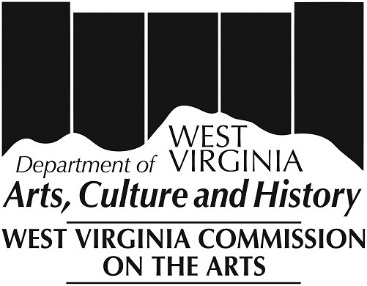 Community Arts Project SupportPostmark Deadline: March 1, 2022For projects occurring July 1, 2022 – June 30, 2023PROGRAM GUIDELINESIn addition to the enclosed guidelines all grants must adhere to the West Virginia Commission on the Arts General Guidelines; find them here:  http://www.wvculture.org/arts/grants.htmlCONTENTSProgram Snapshot, Instructions, and ApplicationPROGRAM CONTACT		Contact Cedrick L. Farmer at Cedrick.L.Farmer@wv.gov or 304-558-0240, extension 155This is a program of the West Virginia Department of Arts, Culture and History & WV Commission on the Arts The Culture Center / 1900 Kanawha Boulevard, East / Charleston, WV 25305-0300 P: 304-558-0240 / TDD: 304-558-3562 / F: 304-558-3560 www.wvculture.org 	We are an Affirmative Action & Equal Opportunity Employer and welcome your questions and comments.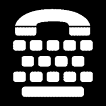 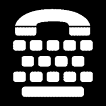 What is the purpose of this grant program?The Community Arts Project Support (CAPS) grant program provides funds for programming that offers arts experiences to the public in West Virginia. Who may apply to this program?West Virginia organizations with arts-related missions registered as a 501 (c) (3) An agency of municipal or county government, including county school boards, which serves as the fiscal agent of an arts or history organizationand have Been in existence for at least a year Submitted all final reports in conjunction with previous WVDACH/WVCA Arts grants Are in good standing with the West Virginia Secretary of State’s office.In additionOrganizations are eligible to receive up to $20,000 per fiscal year for programming costs, unless otherwise stated in the application guidelines.  Staffing support is considered separately and is not part of the $20,000 cap. All applicants must submitA completed and typed applicationCopies of fully executed artist contractsArtists’ resumes or biosDocumentation of all requested expensesCopy of first page of most recent IRS 990Marketing planCurrent long-range planList of current board of directors, including brief biosList of key staff, including brief and biosLetters of support from partners, collaborators, program beneficiariesLetters of verification from sources of matching fundsSamples of advocacy effortsEvaluation tool samplesWho is not eligible?A private individual or group, or any for-profit organizationWhat are some examples of eligible projects?Presenting a concert seriesPresenting a traveling exhibition in a local spacePublic art projectsHosting a juried exhibition of West Virginia artistsDocumenting a unique West Virginia tradition on filmCreating new works in dance or theater to share with West Virginia audiencesEngaging artists in producing existing works of art in theater, dance or musicPresenting traditional art, music, dance, songs and stories of West Virginia in a performance or exhibition that contribute to the public understanding of West Virginia folk and traditional art.What can I ask for?Up to 50% for artist fees and travel costs for national, regional and in-state groups or individuals, including literary, visual, media and folk and traditional artists. All artist fees require contracts, signed and dated with the date of the service and amount owed. All travel costs not included in artist contracts require documentation of quotes.Restrictions: Artist contracts $8,000 or more are funded at 33%. Support for avocational groups is limited to 50% of travel costs only pending documentation of two years of public performance history. Projects involving the presentation of a touring West Virginia theater company, dance company or orchestra at a second location for a performance originating in the home community of the touring group (run-out performances) are eligible for support for no more than three run-out performances per fiscal year; assistance for associated travel costs is limited to $4,000 per event.What can music, theatre and dance groups ask for when producing new works of arts?Up to 50% of unique production costs, including guest artist fees, set design, special technical requirements, educational materials, dramaturgy consultation and other similar expenses. Additional required submissionsA timeline for completion of new works of music, theatre and danceExplanation of special technical requirements for new works of music, theatre and danceWhat can music, theatre and dance groups ask for when producing existing works of arts?Up to 50% of performance and technical artist fees, including choreographers, directors, music directors, and scenic, costume, lighting, sound and set designers, paid by producing organizations.Restrictions: Permanent company artists and full-time employees are not eligible.What financial support does CAPS offer for presenting a visual arts exhibition or performance?Up to 50% of artist fees for guest artists, lecturers, performers and curators involved in exhibitions, visual arts programming and artist residencies, including artist fees for the production or presentation of temporary, unsalable artworks such as performance or installation art. Other eligible costs include exhibition rental, one-way shipping, special installation costs, insurance and security.Restrictions: Maximum funding level is $10,000 per exhibitWhat financial support does CAPS offer for presenting juried exhibitions?Up to 50% of juror fees and travel, prospectus, installation, catalogs involving West Virginia artists only and award monies.Restrictions: Juried exhibitions must be open statewide and made up of works selected by a minimum of one out-of-state juror. Juried exhibitions also must be announced publicly to all West Virginia artists through a prospectus that provides information necessary to artist participation, including eligibility requirements, names and bios of juror(s) and award amounts. A sample prospectus must be included with the application.Additional required submissionsSample exhibition prospectusWhat financial support does CAPS offer for producing media arts projects?Up to $10,000 for artist fees, production, post-production (editing) and presenting costs. Priority is given to projects that celebrate West Virginia’s artistic resources or document a community culture, ethnic group or artistic asset of the state.Restrictions:  The project must be out of the regular scope of work for the organization and organizations may not request support for current professional staff.Additional required documentation for production and post-production costs: An abstract or outline of the proposed work A maximum 10-minute sample of work documenting the professional artistic staff involved in producing the projectResumes and background information on the artistic staffAdditional required documentation for presentation costs: List of media works to be presented  Summary of the works to be presented Presentation schedule What if I have more than one project?You will need to complete an Individual Project Form, Individual Project Budget and Individual Project Narrative for each project. You can find and download extra copies of those forms here: Community Arts Project Support Individual Project Forms. Number those projects 1 of 3, 2 of 3, 3 of 3, etc.Can I get funding to help pay for project-related accessibility costs?Yes. Applicants can request up to $500 to help pay sign interpreter fees; captioning; and the rental of assistive listening devices, temporary ramps and Braille materials. What are ineligible project activities? Artist fees for permanent company artists and full-time employees. Projects that take place outside of West VirginiaPerformances not available to the general public.Programs that have sectarian purposes.Expenses incurred before the starting date of the grant funding cycle. Does this grant require matching funds?Yes. Applicants are required to provide a minimum 50% cash match for the total project cost. However, applicants from counties identified by the Appalachian Regional Commission as distressed can request 75% of the total project cost with a 25% cash match. Awards are limited to three years at the lower matching cash requirement. The current list of distressed counties includes Boone, Braxton, Calhoun, Clay, Gilmer, Lincoln, Logan, McDowell, Mingo, Roane, Webster, and Wyoming.Do I have to fill out 2 Community Arts Project Support applications if I want to apply for programming and organizational development support?No. Simply complete either the Community Arts Project Support application or the Community Arts Project Support Organizational Development application and include separate Individual Project Forms for each request. Are there any ways to help stretch my dollars?Yes. Sponsors of touring programs are encouraged to share programming ideas and explore block booking of programs. The West Virginia Arts Presenters wvartspresenters@gmail.coma cooperative service organization that coordinates block booking of touring companies for state colleges, universities and community organizations, offers affordable programming at a lower rate than if you booked the artist yourself. Additional support is available from the Mid Atlantic Arts Foundation through initiatives such as Arts CONNECT, Jazz Touring Network, and Special Presenters. For more information, contact the Arts staff or visit www.midatlanticarts.orgHow will our application be evaluated?A panel consisting of West Virginia Commission on the Arts (WVCA) members and outside experts will review and score eligible applications.  Panel recommendations are then approved, amended or rejected by the full WVCA. Your application will be scored and ranked using the following criteria. Each of the five areas receives 1-5 points with 5 points being the highest score for a total of 25 points possible. 1. Budget and Budget Narrative	Complete, accurate and transparent budget information	Clearly articulated financial audit and review 	Diversified fundraising with clear commitment of local funds	Quality and complete budget narrative2. Programming	Well-described project with clear connection to WVCA mission and goals	Artistic merit, inclusion of quality artists in programs and planning	Artistic vision, mission of organization	Ability of programming to impact community and fulfill identified needs 3. Target Audiences and Access	Evidence of efforts to include broad-based, diverse audiences	Clearly identified target audiences and needs	Appropriate marketing to achieve maximum outreach	Incorporates ADA accessibility compliance into program planning4. Planning, Implementation and Follow-up	Clearly articulated mission statement	Quality long-range plan, adequate planning to ensure success	Evidence of cooperative planning, partnerships with other organizations or individuals	Skilled board that is representative of the community it serves	Clear understanding and practice of arts advocacy	Appropriate number of staff and volunteers with skill level for programmatic success 	Effective evaluation tools based on stated goals. 5. Grant Management/Ability to Complete the Project	Overall preparation and presentation of application	Confidences that applicant can effectively manage public dollars	Evidence of appropriate resources to successfully complete the projectHow do I apply to this grant program?First-time applicants are encouraged to submit a Letter of Intent by December 1. Deadlines represent a postmark deadline. It is highly suggested that applicants send in a rough draft no later than a month before the application deadline.DEC 1	 		Letter of Intent Deadline MARCH 1	 	Application DeadlineMAY			Panel Review heldJULY	 		Notification of Award30 DAYS	Grant recipients must submit a Final Report within 30 days of Project End DateIf funded, what are my obligations?Successful applicants are required to:Sign and notarize a contract.Spend grant money only in accordance with the approved project; any and all changes require advance written approval from the Director of Arts.Give credit in all publicity, printed materials, programs or press releases to the West Virginia Department of Arts, Culture and History, the West Virginia Commission on the Arts and the National Endowment for the Arts.File a Final Report with the West Virginia Department of Arts, Culture and History within 30 days of the Project End Date.Can I appeal if my application is denied? Yes. Any applicant may appeal a denial by sending a letter to the Director of Arts within 60 days after receiving a notice of denial. The Director of Arts shall review the letter of appeal and submit it along with a copy of the application to the WVCA for consideration at its next regular meeting. The WVCA will consider appeals only if the applicant can document specific examples that demonstrate the application was misrepresented or improperly reviewed.If an appeal presents new material or adds new purposes to the project, the request will be treated as a new application that will be reviewed in the next grant cycle.The Director of Arts shall notify the applicant within 10 days of the decision of the WVCA.Application Instructions Do not staple or bind materialsDo not use folders, binders, or notebooks to enclose or separate materialsHandwritten applications will not be consideredForm fields are highlighted in gray; fields will automatically expand Forms are compatible with Microsoft WordSave often!Spell Check is not active within the application, proofread outside of the documentText is automatically formatted in form fields – applicant cannot alter the font, its size, or colorSign the application in BLUE INK Submit ONE SINGLE-SIDED COPY of grant packet and all attachmentsSubmission Checklist Use the Submission Checklist to finalize your package; the Checklist represents an entire Application package, and the order in which the materials should be packaged. ALL ITEMS REQUIRED AS APPLICABLE PART I 	Application Cover Sheet  PART II 	Certification Statement PART III 	Organization Narrative PART IV 	Organizational Operating Budget PART V	Budget Narrative PART VI	Individual Project Form  PART VII 	Individual Project Budget PART VIII	Individual Project Narrative PART IX	Statement of Compliance – Americans With Disabilities Act PART X	Accessibility InventoryATTACHMENTS 		Artists’ resumes		Contracts or letters of agreement		Current long-range plan		Copy of first page of most recent IRS 990		Marketing plan		List of current board of directors, including brief bios, areas of responsibility and community affiliations		List of key staff (paid or volunteer) with brief bios of each 		Letters of support from partners, collaborators, program beneficiaries (limit 5) 		Letters of verification from sources of matching funds		Samples of advocacy efforts, including letters (limit 3)  		Evaluation tool samples (limit 3)   Missing items:Missing items lower your score and can keep your request from being competitive. If there are items that cannot be provided by the deadline for unavoidable reasons, there is the opportunity to submit them after the deadline IF you provide a cover letter describing the circumstances that prohibit their timely submission and include the date on which they will be presented to Arts section staff.  As soon as possible is not acceptable. Materials MUST be received within 45 days of deadline.Submit completed package to: West Virginia Department of Arts, Culture and History
WV Commission on the ArtsThe Culture Center 1900 Kanawha Boulevard, East Charleston, WV 25305-0300 COMMUNITY ARTS PROJECT SUPPORT PART I: Applicant Cover Sheet  COMPLETE ALL FIELDSApplicant Legal Name (Organization):		     Applicant Mailing Address:   	      			City: 		     	 State: 		     	Zip: 		     		County:      Telephone: 	      			Email: 	        Website:	      							FEIN Number:	           D-U-N-S Number: (https://fedgov.dnb.com/webform)       	Date of Incorporation:	     Senate District: 				       		First / Last Name of District Members: 	     House District: 				      		First / Last Name of District Members:	     Name and Title of Contact Person: 		      Contact Email / Contact Phone: 		      	       	Coding: Use the national coding key to code your organization’s status, institution and discipline.Applicant Status: 		        	Applicant Institution: 	     Discipline (number and letter):       	Organization’s mission statement:  	       Other WVCA grants the organization has applied for during this year’s grant cycle, Check ALL THAT APPLY Arts in Education				Amount Requested:         Professional Development (Org) 		Amount Requested:         Challenge America				Amount Requested:         American Masterpieces			Amount Requested:          APPLICATION SUMMARY (List the title of each project, date and amount requested)PART II: Certification StatementREAD, SIGN AND DATEThe person signing the application must have legal authority to obligate the organization and cannot be a recipient of grant funds.I certify that 1) The information in this application is true and correct to the best of my ability 2) The organization’s Board of Directors has approved this project 3) I have the legal authority to obligate the applicant. Profits made from any project receiving support from the West Virginia Commission on the Arts (WVCA) will be used in support of the arts or artists. I have read and understood the guidelines and will comply with all rules, regulations, laws, terms, and conditions described therein. I agree to allow the WVCA to duplicate any materials submitted with this application for the purposes of selection process, education, and reports to the National Endowment for the Arts.Name: 	      Title: 	     Email:      Signature: _________________________________________________ DATE: ______________ SIGN IN BLUE INKPART III: Organization NarrativeSubmit no more than 5 pagesApplicant Name:      1. Briefly describe your organization’s history. Include a snapshot of programs from the previous fiscal year.2. Briefly describe your community, include demographic information on the cultural/ethnic makeup, economy and employment, education level and average age. Provide an overview of all community arts opportunities and where your organization fits into the picture.3. Identify your target audience and describe how your programming meets their needs.4. Briefly describe your organization’s measurable goals for FY2023. Provide data comparing past or current fiscal years to the projected fiscal year.5. What are your organization’s strengths and challenges?6. Describe your programmatic planning and how it connects with your long-range plan goals. 7. Describe your two most successful marketing tools. Give examples of impact on audience development.      8. Describe the two best examples of evaluation data collected in the past year and how you used it in planning. Be sure to include examples of qualitative and quantitative impact on audience.9. Describe your arts advocacy efforts on a local, state and national level. How do you educate, engage and inform decision-makers about the impact of your programs on your community.10. Have there been any changes to your history, mission, and goals because of the coronavirus (COVID-19)?PART IV: Organizational Operating BudgetApplicant Name:       Fiscal year beginning - ending dates:       PART V: Organizational Budget NarrativeApplicant Name:      1. What role do staff, board officers and committees play in preparing the annual budget?Describe the process for board oversight and budget monitoring, including a timeline for financial reports.Describe the process for adopting an adjusted budget.2. What methods were used to determine expenses? Please check those that apply. Flat funding using current budget figures Increases based upon anticipated inflation 		  Special Resources for special projects  Zero-based budgeting representing a thorough reconsideration of previous expense planning Reduction in parts or overall spending Additional comments 3. Describe the relationship between strategic planning (mission, goals and objectives), program selection and fundraising activities in preparing your budget.4. Describe relative weight of expenses in total budget for the following: administration and personnel costs, fixed overhead expenses for facilities/plant operation, and programming costs.Separately describe capital purchase expenses for real property, construction, renovation and durable equipment.5. Describe the earned and unearned income resources available to your organization.6. Describe the strategies in place to manage cash flow problems.Describe any endowment or board restricted contingency fund, including funds currently available in these instruments. 7. Explain plans for eliminating any surplus or deficit from your operating budget. If your surplus line from one fiscal year does not equal your carryover line for the next fiscal year, describe the reallocation of these funds.8. Explain any elements of your budget that require clarification. Fluctuations of more than 15% in any budget line item should be explained here.  PART VI: Individual Project Form 				Complete one form for each project.Download additional Individual Project Forms here.Applicant Name:      Project #       of       	Project Location:      	Start Date – End Date:       Enter the number of individuals engaged in person, excluding broadcast and online programming.Artists directly involved:       Adults engaged in person:       Youth engaged in person:      	Open to the Public (Yes/No):      		Ticket Prices:      Will you be using federal funds to match this grant?  Yes	 No Coding: Use the national coding key to code your projectType of Activity:       Arts Education (number and letter):       	Project Discipline (number and letter):      For “Populations benefitted by” select all categories that made up 25% or more of the population directly benefitting, excluding broadcast and online programming.                   Populations benefitted by race:         Populations benefitted by distinct group:           Populations benefitted by age:                             Provide a 50-word or less description of the project suitable for publication: Project Summary: List budget items and amount requested for funding; attach additional sheets if neededPART VII: Individual Project BudgetComplete one form for each project. Project #       of      	Applicant Name:      Income: Income: In-kind and donated services may not be used as matching funds. Submit documentation of outside support with application. List sources applied to but not yet confirmed as ‘pending’.Expenses: PART VIII: Individual Project Narrative - Submit no more than 5 pages                                                       Answer all questions concisely and thoroughly. Complete one for each project.Project #       of       	Applicant Name:      Summarize the project activity.Describe the measurable goals of the project. Describe what you want the project to accomplish; for example – audience development, create new partnerships, increase awareness of cultural diversity, etc. Describe how the project fulfills your organizations’ mission and assists in long-term stability or growth. Describe the value or benefits to the public provided by this project.Describe how you will measure/evaluate this project’s effectiveness in accomplishing the goals you have identified. Provide sample evaluation tools. Are you partnering with another organization? Explain each organization’s role in the project. Attach letters of support from any partners.Identify the guest artists, consultants, or other experts on the project. Describe the responsibilities of each. For those individuals for whom you are requesting fee support, include a resume and a fully executed contract in the attachment section.DOES THE AMERICANS WITH DISABILITIES ACT APPLY TO US? Yes. The Americans with Disabilities Act (ADA) requires cultural organizations to make their programs, services and activities, including employment, accessible to qualified persons with disabilities. ADA is based on Section 504 of the Rehabilitation Act of 1973 as amended, which mandates nondiscrimination by federal grantees; however, ADA is more comprehensive in its scope. ADA applies whether or not an arts organization receives federal funds. ADA Title I, 42 U.S.C. Sec. 12111 et seq. mandates equal opportunity in employment. As of July 26, 1994, employers with 15 or more employees are covered. The U.S. Equal Employment Opportunity Commission issued rules, 29 CFR Part 1630, and administers Title I. ADA Title II, 42 U.S.C. Sec. 12131 et seq. requires all state and local governmental arts and humanities entities make all programs, services and activities, including employment, accessible. There are requirements for self-evaluation, transition plans, grievance procedures and an ADA Coordinator. ADA Title III, 42 U.S.C. Sec. 12181et seq. mandates museums, galleries, theaters and all other places of public accommodation remove architectural barriers that are readily achievable and otherwise ensure nondiscrimination in their programs, services and activities. The U.S. Department of Justice issued rule, 28 CFR Parts 35 and 36 and administers Title II and III. There are no exemptions based on the number of employees, physical size, or budget. Claiming undue burden or fundamental alteration does not relieve a public entity/accommodation of all obligations to provide access to people with disabilities.  Even if an entity is not able to undertake a particular measure to provide access, it must find other modifications that are feasible or readily achievable to ensure that it does not discriminate against individuals with disabilities in programs, services, or activities.For complete ADA regulations, standards and guidelines contact the U.S. Department of Justice ADA Information hotline at 800-514-0301 (voice) or 800-514-0383 (TTY) or visit the Department of Justice ADA information website at www.ada.gov.PART IX: STATEMENT OF COMPLIANCE - AMERICANS WITH DISABILITIES ACT GRANT APPLICANT MUST READ, SIGN, AND DATE Applicant/Organization Name:	     Physical Address of Applicant Facility:     If different from Applicant Facility above, list all location(s) in which the project will take place; attach a separate page if needed:  The West Virginia Commission on the Arts asks applicants to describe efforts to improve programmatic and physical access in its organization as a means to evaluate the degree to which it is proactively working on these issues. The WVCA is not in the position to determine whether an applicant is in compliance with any state and federal laws governing this subject. A WVCA grant should not be interpreted as an opinion on that organization’s compliance with its legal obligations. Each organization is responsible for complying with all applicable laws, rules, and regulations.  All organizations that are not in full compliance must complete the Transition Plan available at: http://www.wvculture.org/arts/grants/ADA/ADATransitionPlan.pdf.Contact the Accessibility Coordinator at (304) 558-0240 with any questions. 	APPLICANT PROJECT ONLY TAKES PLACE AT APPLICANT FACILITY LISTED ABOVE AND APPLICANT FACILITY AND PROGRAMMING ARE IN FULL COMPLIANCE WITH THE AMERICANS WITH DISABILITIES ACT. Applicants who are in full compliance do not need to complete and attach the Transition Plan.  	APPLICANT PROJECT TAKES PLACE AT APPLICANT FACILITY AND OTHER LOCATIONS LISTED ABOVE; ALL PROJECT FACILITIES AND PRESENTED PROGRAMS IN ASSOCIATION WITH THE PROJECT ARE IN FULL COMPLIANCE WITH THE AMERICANS WITH DISABILITIES ACT. Applicant acknowledges that ADA applies to each location in which the project is held. Applicants whose project takes place within another location, even schools, is an equal partner in providing ADA compliance.     	APPLICANT PROJECT AND/OR FACILITY IN WHICH PROJECT TAKES PLACE IS NOT IN FULL COMPLIANCE WITH THE AMERICANS WITH DISABILITIES ACT (ADA) AND WE HAVE COMPLETED AND ATTACHED THE TRANSITION PLAN. OFFICIAL WITH AUTHORITY TO CONTRACT FOR THE APPLICANTName: 		     Title: 		      Phone:		     Signature: ______________________________________________ Date: ___________ACCESSIBILITY INVENTORY READ AND COMPLETEApplicant/Organization Name:	     Organization Website Address: 	     The West Virginia Commission on the Arts is proud to award financial support that will serve all people, and by serving WV’s communities, you are serving individuals with disabilities! The following 10 questions apply to the applicant and project for which funding is being sought. Answer questions 8, 9, and 10 in one page or less. Resources that may assist can be found at the Kennedy Center’s accessibility site: http://education.kennedy-center.org/education/accessibility/lead/resources.html. ORGANIZATION ESSENTIALSStaff member assigned to address accessibility:      Title and Email:	      Yes  No	Organization has a Board approved statement that addresses accessibility and ADA compliance.  Provide organization statement here; include date of adoption:        Yes  No	Organization has an organizational employment non-discrimination policy statement, which includes people with disabilities. Provide statement here; If no, explain your organization's process and timeline for adopting a non-discrimination policy:        Yes  No	The organization has an Emergency Preparedness Plan that includes provisions for patrons with disabilities. Yes  No	The organization has an ongoing accessibility Advisory Committee.State number of members and briefly discuss how members were selected and whether membership includes people with disabilities:         Yes  No	Organization offers sensitivity training to staff, board, and/or volunteers on an annual basis. Briefly discuss sensitivity training schedule and training content: What topics were covered; who conducts the training sessions; what qualifications does trainer offer; and how often do trainings take place?        EMPLOYMENT BARRIER REMOVAL  Yes  No  NA	Organization offers employment forms in alternate formats or offers assistance in filling out employment forms.  Yes  No  NA  Organization is proactive in hiring artists/staff/volunteers with disabilities.ORGANIZATION OFFERS THE FOLLOWING ACCOMMODATIONS DAILY AS REQUIRED BY LAW:  Yes  No  NA  Admits service animals  Yes  No  NA	Appropriate number of required assistive listening system provided in 	assembly areas, seating areas, and/or for guided tours or lectures  Yes  No  NA  Seating area(s) of facility, including auditorium, has the correct number of wheelchair and companion seats ORGANIZATION OFFERS THE FOLLOWING ACCOMMODATIONS UPON REQUEST:  Yes  No  NA  Advance copies of scripts or synopses Yes  No  NA  Audio described performances or guided tours  Yes  No  NA  Sign language interpretation of performances, guided tours, or lectures Yes  No  NA	Braille materials (programs, exhibit or display signage, and/or other materials)  Yes  No  NA	Open/closed captioning at performances, lectures, tours, workshops, or for film/video  Yes  No  NA	Large print materials (event brochures, programs, signage, exhibit or display signage, and/or other materials)ORGANIZATION WEBSITE Yes  No  NA	Organization has an accessible website providing basic accessibility features: high contrast, adjustable type size, alternate text for images, plain text option, etc. Yes  No  NA	Organization has an accessibility section on the website that lists accessible programs and services to patrons.ONLINE TICKET SALES  Yes  No  NA 	Organization offers ticket sales on its website or through an online ticketing service. ONLINE TICKET SALES ARE NOT REQUIRED BY ADA, BUT IF UTILIZED, ANSWER THE FOLLOWING Yes  No  NA	If yes, organization offers seating diagram or chart showing location of accessible seating for ticket sales on its website or through an online ticketing service (if offered, required by law) Yes  No  NA	If yes, organization offers tickets in all price ranges to people with disabilities and up to three companions requesting accessible seating; (if offered, required by law)INFORMATION & MARKETING Yes  No  NA  Brochures and other marketing materials list appropriate international access symbols and a statement regarding accessibility policies Yes  No  NA	Brochures and other marketing materials are available or offered in alternate formats (e.g. large print/Braille/electronic media). Yes  No  NA	Organization has reasonable advance notification policy for patrons interested in utilizing its programs and services (e.g. sign interpretation, large print programs, etc.). Yes  No  NA	Organization facility utilizes ADA compliant signage (compliant signage would include Braille, correct type size, high contrast design elements, correct mounting and height).PHYSICAL ACCESS Yes  No  NA  ADA compliant parking Yes  No  NA  Accessible route from public transportation to the facility. Yes  No  NA  Accessible route from parking to primary accessible entrance. Yes  No  NA 	ADA compliant doors to entrance, bathrooms, assembly areas, gallery and display areas Yes  No  NA  Multi-level facility has an elevator or interior ramps at level or floor changes. Yes  No  NA  Restrooms (or unisex bathroom) used by the public are ADA compliant. Yes  No  NA  ADA compliant box office window/information desk. Yes  No  NA  ADA compliant concession stand/gift shop. Yes  No  NA  ADA compliant performance/dressing room/artist space.A mother and her two children would like to come to your event taking place at your facility.  One child, age 6, has a hearing impairment and utilizes American Sign Language (ASL), the other child, age 12, is a youth on the autism spectrum. The mother calls your organization three weeks prior to the event and asks how you will help her and her family best experience this event. Describe how your organization has planned for and will handle this situation, include all staff roles.A husband and wife arrive at your event with two friends. The husband uses a wheelchair, and his wife and friends do not. Your event is free and tickets were not needed to attend, rather seating was advertised as first-come first served. They arrive on-time, as do many others, and it seems that your event will be full.  Describe how your organization has planned for and will handle this situation; include all staff roles. A community organization serving children with special needs that may include mobility, visual, hearing, speech, learning, and/or developmental disabilities would like to tour your facility and/or take part in a special event. The organization first learned about your facility/event through a press release in the local newspaper, then looked for accessibility information about your facility/event on-line, and finally called your organization to learn more and reserve a date/time. What information will the organization find in the newspaper article, on-line, and what information will be given when they call regarding accessibility? How will you help each child who participates in this experience feel as though they have equal access to information, and are included and welcome?APPLICANT STATUS01 Individual02 Organization – Nonprofit03 Organization – Profit04 Government – Federal05 Government – State06 Government – Regional07 Government – County08 Government – Municipal09 Government – Tribal99 None of the aboveTYPE OF ACTIVITY01 Acquisition02 Audience Services03 Fellowships04 Artwork Creation05 Concert/Performance/Reading06 Exhibition07 Facility Construction/Maintenance08 Fair/Festival09 Identification/Documentation10 Organization Establishment11 Operating Support12 Arts Instruction13 Marketing14 Professional Support – Admin.15 Professional Support - Artistic16 Recording/Filming/Taping17 Publication18 Repair/Restoration/Conservation19 Research/Planning20 School Residency21 Other Residency22 Seminar/Conference23 Equipment Acquisition24 Distribution of Art25 Apprenticeship26 Re-granting27 Translation28 Writing about Art29 Professional Development/Training30 Student Assessment31 Curriculum Development/Implementation32 Stabilization/Endowment/Challenge33 Building Public Awareness34 Technical Assistance35 Website/Internet Development36 Broadcasting37 Public Art/Percent for Art99 None of the AboveAPPLICANT INSTITUTION01 Individual Artist02 Individual Non-Artist03 Performing Group04 Performing Group - College/University05 Performing Group - Community06 Performing Group - Youth07 Performance Facility08 Art Museum09 Other Museum10 Gallery/Exhibit Space11 Cinema12 Independent Press13 Literary Magazine14 Fair/Festival15 Arts Center16 Arts Council/Agency17 Arts Service Organization18 Union/Professional Association19 School District20 Parent-Teacher Organization21 Elementary School22 Middle School23 Secondary School24 Vocational/Technical School25 Other School26 College/University27 Library28 Historical Society29 Humanities Council30 Foundation31 Corporation32 Community Service Organization33 Correctional Institution34 Health Care Facility35 Religious Organization36 Senior Center 37 Parks and Recreation38 Government - Executive39 Government - Judicial40 Government – Legislative (House)41 Government – Legislative (Senate)42 Media - Periodical43 Media – Daily Newspaper44 Media – Weekly Newspaper45 Medea - Radio 46 Media - TV47 Cultural Series Organization48 School of the Arts49 Arts Camp/Institute50 Social Service Organization51 Child Care Provider 99 None of the AboveDISCIPLINES (Applicant & Project)01 DanceBalletEthnic/JazzModern 02 MusicBandChamberChoralNewEthnicJazzPopularSolo/RecitalOrchestral03 Opera/Musical TheaterOperaMusical Theater04 TheaterGeneralMimePuppetTheater for Young AudiencesStorytelling05 Visual ArtsExperimentalGraphicsPaintingSculpture06 Design ArtsArchitectureFashionGraphicIndustrialInteriorLandscape ArchitectureUrban/Metropolitan07 CraftsClayFiberGlassLeatherMetalPaperPlasticWoodMixed Media08 PhotographyMedia ArtsFilmAudioVideoTechnology/Experimental09 Media ArtsFilmAudioVideoTechnology/Experimental10 LiteratureFictionNonfictionPlaywritingPoetry11 Interdisciplinary12 Folk Life/Traditional ArtsFolk/Traditional DanceFolk/Traditional MusicFolk/Traditional Crafts & Visual ArtsOral Traditions/Storytelling13 Humanities14 Multidisciplinary15 Non-Arts/Non-HumanitiesNEA PRIMARY STRATEGIC OUTCOMECreationEngagementLearningLivabilityUnderstandingARTS EDUCATION01 50% or more of funded activities are arts       education02 Less than 50% of funded activities are arts education99 None of this project involves arts educationPOPULATIONS BENEFFITED BY RACEAsianAfrican AmericanH.	Hispanic/LatinoN.	American Indian/Alaska NativeP.	Native Hawaiian/Pacific IslanderW.	WhiteG.	No single race listed made up more than 25% of the population servedPOPULATIONS BENEFFITED BY AGE01 Children/Youth (0-18 years)02 Young Adults (19-24 years)03 Older Adults (65+ years)99 None of the abovePOPULATIONS BENEFFITED BY DISTINCT GROUPSD Individuals with DisabilitiesI Individuals in InstitutionsP Individuals below the poverty lineE Individuals with limited English proficiencyM Military veterans/Active duty personnelY Youth at riskG None of the aboveProject TitleDateAmount Requested$     $     $     $     Total Grant Amount Requested                                                                                                             $     Total Grant Amount Requested                                                                                                             $     Total Grant Amount Requested                                                                                                             $     Total Applicant Matching Cash Funds, including cash, project income and other support          $     Total Applicant Matching Cash Funds, including cash, project income and other support          $     Total Applicant Matching Cash Funds, including cash, project income and other support          $     Total Project Expenses                                                                                                                             $     Total Project Expenses                                                                                                                             $     Total Project Expenses                                                                                                                             $     FY2021Actual Figures               FY2022Budgeted FiguresFY2023Budgeted FiguresPrevious Fiscal Year Carry-over$     $     $     IncomeEarned income$     $     $     Endowment income$     $     $     Contributed income Individuals$     $     $      Corporations/Foundation$     $     $      Federal Government$     $     $      State Government$     $     $      Local Government$     $     $     Total Contributed$     $     $     		Total Income$     $     $     ExpensesContracted fees and travel expenses$     $     $     Production/exhibition/service expenses$     $     $     Administrative expenses$     $     $     		Total Expenses$     $     $     Operating Surplus/(Deficit)$     $     $     Capital Income: Portion of organizational income raised for capital purposes$     $     $     Capital Expenditures$     $     $                                     Net Capital Activity$     $     $     $     $     $     $     $     $     Total$     Revenue (may be projected)AmountAdmission/Fees/Tuition $     Contracted Services $     Other Revenue$     Support Corporate$     Foundation$     Other Private$     Government (exclude this grant request)Federal$     State/Regional$     Local$     Applicant Cash$     Total Matching Funds Line A$     Grant Amount Requested Line B$     Total Cash Income Line C  $     Personnel: Applicant’s administrative, artistic, and technical staff assigned to this projectPersonnel: Applicant’s administrative, artistic, and technical staff assigned to this projectPersonnel: Applicant’s administrative, artistic, and technical staff assigned to this project$     Outside Professional Services: Contracted Artist/Professional FeesOutside Professional Services: Contracted Artist/Professional Fees$     $     $     $     $     $     TotalTotal$     Travel CostsTravel CostsTravel Costs$     ShippingShippingShipping$     Other Fees & ServicesOther Fees & ServicesOther Fees & Services$     MarketingMarketingMarketing$     Space RentalSpace RentalSpace Rental$     Remaining Operating ExpensesRemaining Operating ExpensesRemaining Operating Expenses$     Total Project Expenses Line DLines C and D must be equalTotal Project Expenses Line DLines C and D must be equalTotal Project Expenses Line DLines C and D must be equal$     